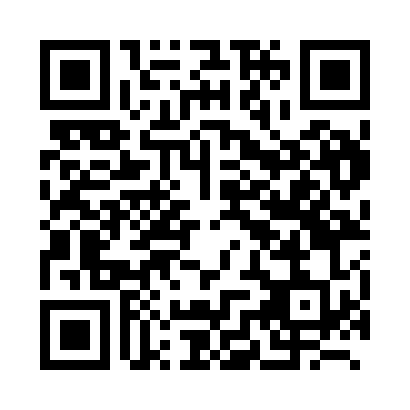 Prayer times for Agimont, BelgiumWed 1 May 2024 - Fri 31 May 2024High Latitude Method: Angle Based RulePrayer Calculation Method: Muslim World LeagueAsar Calculation Method: ShafiPrayer times provided by https://www.salahtimes.comDateDayFajrSunriseDhuhrAsrMaghribIsha1Wed3:556:161:385:409:0111:122Thu3:526:141:385:409:0211:143Fri3:496:121:385:419:0411:174Sat3:466:111:385:419:0511:205Sun3:426:091:375:429:0711:236Mon3:396:071:375:439:0811:267Tue3:366:061:375:439:1011:298Wed3:326:041:375:449:1111:319Thu3:296:031:375:449:1311:3410Fri3:266:011:375:459:1411:3711Sat3:225:591:375:459:1611:4012Sun3:225:581:375:469:1711:4313Mon3:215:571:375:479:1911:4514Tue3:215:551:375:479:2011:4615Wed3:205:541:375:489:2111:4716Thu3:195:521:375:489:2311:4717Fri3:195:511:375:499:2411:4818Sat3:185:501:375:499:2611:4819Sun3:185:481:375:509:2711:4920Mon3:185:471:375:509:2811:5021Tue3:175:461:375:519:3011:5022Wed3:175:451:385:519:3111:5123Thu3:165:441:385:529:3211:5124Fri3:165:431:385:529:3311:5225Sat3:165:421:385:539:3511:5326Sun3:155:411:385:539:3611:5327Mon3:155:401:385:549:3711:5428Tue3:155:391:385:549:3811:5429Wed3:145:381:385:559:3911:5530Thu3:145:371:385:559:4011:5531Fri3:145:361:395:569:4111:56